STROKE AND TIA REFERRAL FORM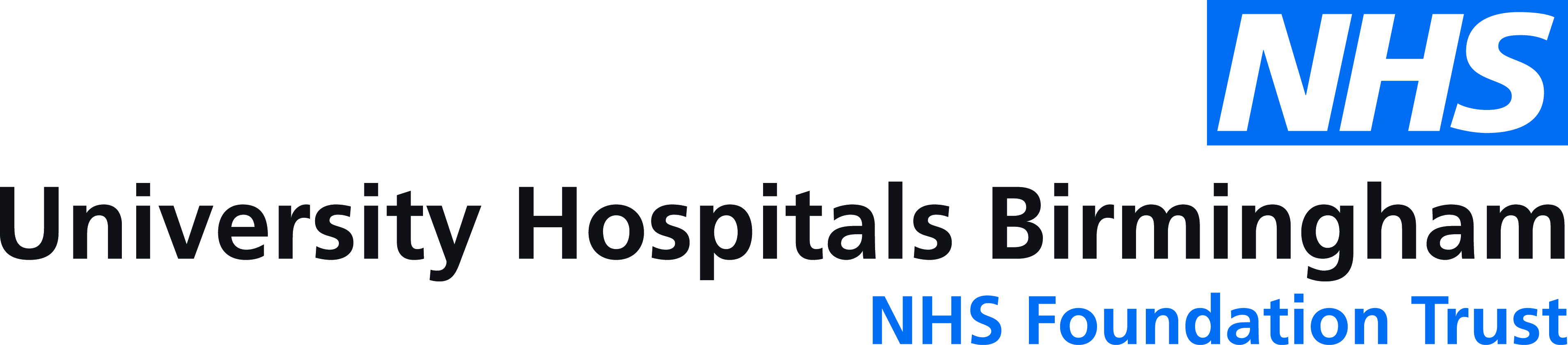 PLEASE INDICATE BELOW WHICH STROKE MEDICINE SERVICE YOU WISH TO ACCESSPLEASE INDICATE BELOW WHICH STROKE MEDICINE SERVICE YOU WISH TO ACCESSPLEASE INDICATE BELOW WHICH STROKE MEDICINE SERVICE YOU WISH TO ACCESSPLEASE INDICATE BELOW WHICH STROKE MEDICINE SERVICE YOU WISH TO ACCESSPLEASE INDICATE BELOW WHICH STROKE MEDICINE SERVICE YOU WISH TO ACCESSPLEASE INDICATE BELOW WHICH STROKE MEDICINE SERVICE YOU WISH TO ACCESSHIGH RISK TIA(Event occurred < 1 week)HIGH RISK TIA(Event occurred < 1 week)HIGH RISK TIA(Event occurred < 1 week)LOWER RISK TIA(Event occurred > 1 week ago)LOWER RISK TIA(Event occurred > 1 week ago)Transient Ischaemic Attack Clinic ReferralStroke Medicine Clinic Referral To see within 6 weeksTo see within 6 weeksAdvice and Guidance from Stroke Medicine TeamReply within 48 hoursReply within 48 hoursCONTACT US FIRST FOR TIA REFERRALSCONTACT US FIRST FOR TIA REFERRALSCONTACT US FIRST FOR TIA REFERRALSCONTACT US FIRST FOR TIA REFERRALSCONTACT US FIRST FOR TIA REFERRALSCONTACT US FIRST FOR TIA REFERRALSPLEASE CALL THROUGH TO THE STROKE NURSE PRACTITIONNER ON 07769 932 342 / 07971 717 588or the ON-CALL STROKE CONSULTANT FOR ALL TIA REFERRALS FIRST SO APPROPRIATE PATHWAY / TRIAGE CAN OCCURINCOMPLETE FORMS WILL BE RETURNEDPLEASE CALL THROUGH TO THE STROKE NURSE PRACTITIONNER ON 07769 932 342 / 07971 717 588or the ON-CALL STROKE CONSULTANT FOR ALL TIA REFERRALS FIRST SO APPROPRIATE PATHWAY / TRIAGE CAN OCCURINCOMPLETE FORMS WILL BE RETURNEDPLEASE CALL THROUGH TO THE STROKE NURSE PRACTITIONNER ON 07769 932 342 / 07971 717 588or the ON-CALL STROKE CONSULTANT FOR ALL TIA REFERRALS FIRST SO APPROPRIATE PATHWAY / TRIAGE CAN OCCURINCOMPLETE FORMS WILL BE RETURNEDPLEASE CALL THROUGH TO THE STROKE NURSE PRACTITIONNER ON 07769 932 342 / 07971 717 588or the ON-CALL STROKE CONSULTANT FOR ALL TIA REFERRALS FIRST SO APPROPRIATE PATHWAY / TRIAGE CAN OCCURINCOMPLETE FORMS WILL BE RETURNEDPLEASE CALL THROUGH TO THE STROKE NURSE PRACTITIONNER ON 07769 932 342 / 07971 717 588or the ON-CALL STROKE CONSULTANT FOR ALL TIA REFERRALS FIRST SO APPROPRIATE PATHWAY / TRIAGE CAN OCCURINCOMPLETE FORMS WILL BE RETURNEDPLEASE CALL THROUGH TO THE STROKE NURSE PRACTITIONNER ON 07769 932 342 / 07971 717 588or the ON-CALL STROKE CONSULTANT FOR ALL TIA REFERRALS FIRST SO APPROPRIATE PATHWAY / TRIAGE CAN OCCURINCOMPLETE FORMS WILL BE RETURNEDPATIENT DETAILSPATIENT DETAILSREFERRER DETAILSREFERRER DETAILSREFERRER DETAILSName:Address:Postcode:DOB:NHS Number:Contact Number:Back-up Contact No:Name:Address:Postcode:DOB:NHS Number:Contact Number:Back-up Contact No:Name:Address:Postcode:Telephone Number:Email address:Please supply contact details in case of need for more information to triage or discuss managementName:Address:Postcode:Telephone Number:Email address:Please supply contact details in case of need for more information to triage or discuss managementName:Address:Postcode:Telephone Number:Email address:Please supply contact details in case of need for more information to triage or discuss managementONSET: 		TIME:		DATE:ONSET: 		TIME:		DATE:REFERRAL: 	TIME:		DATE:REFERRAL: 	TIME:		DATE:REFERRAL: 	TIME:		DATE:PLEASE GIVE A DESCRIPTION OF THE EVENT AND THE QUESTION BEING ASKEDPLEASE GIVE A DESCRIPTION OF THE EVENT AND THE QUESTION BEING ASKEDPLEASE GIVE A DESCRIPTION OF THE EVENT AND THE QUESTION BEING ASKEDPLEASE GIVE A DESCRIPTION OF THE EVENT AND THE QUESTION BEING ASKEDPLEASE GIVE A DESCRIPTION OF THE EVENT AND THE QUESTION BEING ASKEDPLEASE GIVE A DESCRIPTION OF THE EVENT AND THE QUESTION BEING ASKEDRELEVANT MEDICAL HISTORY AND MEDICATIONRELEVANT MEDICAL HISTORY AND MEDICATIONRELEVANT MEDICAL HISTORY AND MEDICATIONRELEVANT MEDICAL HISTORY AND MEDICATIONRELEVANT MEDICAL HISTORY AND MEDICATIONRELEVANT MEDICAL HISTORY AND MEDICATIONSTROKE / TIA SYMPTOMSSTROKE / TIA SYMPTOMSRISK FACTORSRISK FACTORSRISK FACTORSUnilateral facial weakness 	YES  NO  Unilateral arm 		YES  NO Unilateral leg weakness 	YES  NO Unilateral sensory loss 	YES  NO Dysphasia 			YES  NO Visual loss in one eye		YES  NO Homonymous hemianopia 	YES  NO Diplopia 			YES  NO Ataxia 			YES  NO Unilateral facial weakness 	YES  NO  Unilateral arm 		YES  NO Unilateral leg weakness 	YES  NO Unilateral sensory loss 	YES  NO Dysphasia 			YES  NO Visual loss in one eye		YES  NO Homonymous hemianopia 	YES  NO Diplopia 			YES  NO Ataxia 			YES  NO Atrial Fibrillation 		YES  NO Hypertension 		YES  NO Ischaemic Heart Disease 	YES  NO Smoker 			YES  NO Diabetes Mellitus 		YES  NO Congestive Cardiac Failure 	YES  NO Previous Stroke / TIA 		YES  NO Peripheral Vascular Disease 	YES  NO Hyperlipidaemia 		YES  NO Anticoagulation 		YES  NO Atrial Fibrillation 		YES  NO Hypertension 		YES  NO Ischaemic Heart Disease 	YES  NO Smoker 			YES  NO Diabetes Mellitus 		YES  NO Congestive Cardiac Failure 	YES  NO Previous Stroke / TIA 		YES  NO Peripheral Vascular Disease 	YES  NO Hyperlipidaemia 		YES  NO Anticoagulation 		YES  NO Atrial Fibrillation 		YES  NO Hypertension 		YES  NO Ischaemic Heart Disease 	YES  NO Smoker 			YES  NO Diabetes Mellitus 		YES  NO Congestive Cardiac Failure 	YES  NO Previous Stroke / TIA 		YES  NO Peripheral Vascular Disease 	YES  NO Hyperlipidaemia 		YES  NO Anticoagulation 		YES  NO NON-STROKE / NON-TIA SYMPTOMSNON-STROKE / NON-TIA SYMPTOMSINVESTIGATIONS DONEINVESTIGATIONS DONEINVESTIGATIONS DONEBilateral central visual loss 	YES  NO Visual aura 		YES  NO Headache 			YES  NO Amnesia 			YES  NO Loss of consciousness 	YES  NO Tingling and numbness 	YES  NO Vertigo 			YES  NO Bilateral central visual loss 	YES  NO Visual aura 		YES  NO Headache 			YES  NO Amnesia 			YES  NO Loss of consciousness 	YES  NO Tingling and numbness 	YES  NO Vertigo 			YES  NO FBCU&EsCholesterolGlucoseESRECGFBCU&EsCholesterolGlucoseESRECGRESULTSADVICE FOR REFERRER AND PATIENTADVICE FOR REFERRER AND PATIENTADVICE FOR REFERRER AND PATIENTADVICE FOR REFERRER AND PATIENTADVICE FOR REFERRER AND PATIENTADVICE FOR REFERRER AND PATIENTTIA REFERRALS ONLYTIA REFERRALS ONLYFURTHER INFORMATIONFURTHER INFORMATIONFURTHER INFORMATIONGive 300mg aspirin now and continue daily until seenClopidogrel 75mg if aspirin allergic and continue dailyGive atorvastatin 20-80mg if no contraindicationsPulse check to confirm sinus rhythmDo not drive until seen in TIA clinicCall 999 if symptoms recur	Ask any witness to accompany patient to clinicGive 300mg aspirin now and continue daily until seenClopidogrel 75mg if aspirin allergic and continue dailyGive atorvastatin 20-80mg if no contraindicationsPulse check to confirm sinus rhythmDo not drive until seen in TIA clinicCall 999 if symptoms recur	Ask any witness to accompany patient to clinicEnsure you have completed ONSET TIME & DATEFor QEHB send to QEHB.stroke@uhb.nhs.ukFor all HGS sites to HGS.stroke@uhb.nhs.uk Please expect a follow-up call as more information is often required if a TIA / Stroke mimic is suspectedExpect an appointment within the next seven days or sooner at the LOCAL STROKE CENTRE for TIAsEnsure you have completed ONSET TIME & DATEFor QEHB send to QEHB.stroke@uhb.nhs.ukFor all HGS sites to HGS.stroke@uhb.nhs.uk Please expect a follow-up call as more information is often required if a TIA / Stroke mimic is suspectedExpect an appointment within the next seven days or sooner at the LOCAL STROKE CENTRE for TIAsEnsure you have completed ONSET TIME & DATEFor QEHB send to QEHB.stroke@uhb.nhs.ukFor all HGS sites to HGS.stroke@uhb.nhs.uk Please expect a follow-up call as more information is often required if a TIA / Stroke mimic is suspectedExpect an appointment within the next seven days or sooner at the LOCAL STROKE CENTRE for TIAsOTHER REFERRALSOTHER REFERRALSOTHER REFERRALSOTHER REFERRALSOTHER REFERRALSOTHER REFERRALSUNILATERAL VISUAL LOSS:			SIMULTANEOUS REFERRAL TO OPTHALMOLOGY (BMEC) AND 					UHB TIA CLINIC IS ADVISABLESyncope, Blackouts and/or Falls: 		Consider Geriatric Medicine Clinic or Cardiology Clinic ReferralSeizure-Like Episode: 			Consider Neurology Clinic / First Fit ReferralProgressive Memory Loss: 			Consider Memory Clinic (Via Memory Service At Moseley Hall)UNILATERAL VISUAL LOSS:			SIMULTANEOUS REFERRAL TO OPTHALMOLOGY (BMEC) AND 					UHB TIA CLINIC IS ADVISABLESyncope, Blackouts and/or Falls: 		Consider Geriatric Medicine Clinic or Cardiology Clinic ReferralSeizure-Like Episode: 			Consider Neurology Clinic / First Fit ReferralProgressive Memory Loss: 			Consider Memory Clinic (Via Memory Service At Moseley Hall)UNILATERAL VISUAL LOSS:			SIMULTANEOUS REFERRAL TO OPTHALMOLOGY (BMEC) AND 					UHB TIA CLINIC IS ADVISABLESyncope, Blackouts and/or Falls: 		Consider Geriatric Medicine Clinic or Cardiology Clinic ReferralSeizure-Like Episode: 			Consider Neurology Clinic / First Fit ReferralProgressive Memory Loss: 			Consider Memory Clinic (Via Memory Service At Moseley Hall)UNILATERAL VISUAL LOSS:			SIMULTANEOUS REFERRAL TO OPTHALMOLOGY (BMEC) AND 					UHB TIA CLINIC IS ADVISABLESyncope, Blackouts and/or Falls: 		Consider Geriatric Medicine Clinic or Cardiology Clinic ReferralSeizure-Like Episode: 			Consider Neurology Clinic / First Fit ReferralProgressive Memory Loss: 			Consider Memory Clinic (Via Memory Service At Moseley Hall)UNILATERAL VISUAL LOSS:			SIMULTANEOUS REFERRAL TO OPTHALMOLOGY (BMEC) AND 					UHB TIA CLINIC IS ADVISABLESyncope, Blackouts and/or Falls: 		Consider Geriatric Medicine Clinic or Cardiology Clinic ReferralSeizure-Like Episode: 			Consider Neurology Clinic / First Fit ReferralProgressive Memory Loss: 			Consider Memory Clinic (Via Memory Service At Moseley Hall)UNILATERAL VISUAL LOSS:			SIMULTANEOUS REFERRAL TO OPTHALMOLOGY (BMEC) AND 					UHB TIA CLINIC IS ADVISABLESyncope, Blackouts and/or Falls: 		Consider Geriatric Medicine Clinic or Cardiology Clinic ReferralSeizure-Like Episode: 			Consider Neurology Clinic / First Fit ReferralProgressive Memory Loss: 			Consider Memory Clinic (Via Memory Service At Moseley Hall)HIGH RISK TIA PATIENTSHIGH RISK TIA PATIENTSHIGH RISK TIA PATIENTSHIGH RISK TIA PATIENTSHIGH RISK TIA PATIENTSHIGH RISK TIA PATIENTSThe majority of TIA patients are now considered high risk and will be seen soon after referral (often <24 hours)TIA patients that may require admissions include but are not limited to: PERSISTENT NEUROLOGICAL SYMPTOMS FLUCTUATING SYMPTOMSDIFFICULTY SWALLOWINGPATIENTS ON FULL ANTICOAGULATION (WARFARIN / DOAC)BLOOD PRESSURE >180/100CRESCENDO TIASPOSSIBLE DISSECTION CAUSING TIA (FACIAL / NECK PAIN WITH TIA SYMPTOMS)The majority of TIA patients are now considered high risk and will be seen soon after referral (often <24 hours)TIA patients that may require admissions include but are not limited to: PERSISTENT NEUROLOGICAL SYMPTOMS FLUCTUATING SYMPTOMSDIFFICULTY SWALLOWINGPATIENTS ON FULL ANTICOAGULATION (WARFARIN / DOAC)BLOOD PRESSURE >180/100CRESCENDO TIASPOSSIBLE DISSECTION CAUSING TIA (FACIAL / NECK PAIN WITH TIA SYMPTOMS)The majority of TIA patients are now considered high risk and will be seen soon after referral (often <24 hours)TIA patients that may require admissions include but are not limited to: PERSISTENT NEUROLOGICAL SYMPTOMS FLUCTUATING SYMPTOMSDIFFICULTY SWALLOWINGPATIENTS ON FULL ANTICOAGULATION (WARFARIN / DOAC)BLOOD PRESSURE >180/100CRESCENDO TIASPOSSIBLE DISSECTION CAUSING TIA (FACIAL / NECK PAIN WITH TIA SYMPTOMS)The majority of TIA patients are now considered high risk and will be seen soon after referral (often <24 hours)TIA patients that may require admissions include but are not limited to: PERSISTENT NEUROLOGICAL SYMPTOMS FLUCTUATING SYMPTOMSDIFFICULTY SWALLOWINGPATIENTS ON FULL ANTICOAGULATION (WARFARIN / DOAC)BLOOD PRESSURE >180/100CRESCENDO TIASPOSSIBLE DISSECTION CAUSING TIA (FACIAL / NECK PAIN WITH TIA SYMPTOMS)The majority of TIA patients are now considered high risk and will be seen soon after referral (often <24 hours)TIA patients that may require admissions include but are not limited to: PERSISTENT NEUROLOGICAL SYMPTOMS FLUCTUATING SYMPTOMSDIFFICULTY SWALLOWINGPATIENTS ON FULL ANTICOAGULATION (WARFARIN / DOAC)BLOOD PRESSURE >180/100CRESCENDO TIASPOSSIBLE DISSECTION CAUSING TIA (FACIAL / NECK PAIN WITH TIA SYMPTOMS)The majority of TIA patients are now considered high risk and will be seen soon after referral (often <24 hours)TIA patients that may require admissions include but are not limited to: PERSISTENT NEUROLOGICAL SYMPTOMS FLUCTUATING SYMPTOMSDIFFICULTY SWALLOWINGPATIENTS ON FULL ANTICOAGULATION (WARFARIN / DOAC)BLOOD PRESSURE >180/100CRESCENDO TIASPOSSIBLE DISSECTION CAUSING TIA (FACIAL / NECK PAIN WITH TIA SYMPTOMS)OTHER INFORMATIONOTHER INFORMATIONOTHER INFORMATIONOTHER INFORMATIONOTHER INFORMATIONOTHER INFORMATIONPatients with a suspected acute stroke with ongoing residual symptoms should be conveyed by ambulance to their nearest Hyper-Acute Stroke Unit via 999.  This form is for urgent and non-urgent stroke OUT-PATIENTS REQUESTS only within UHB. Please include relevant information from GP records / external hospital records / BMEC recordsPatients with a suspected acute stroke with ongoing residual symptoms should be conveyed by ambulance to their nearest Hyper-Acute Stroke Unit via 999.  This form is for urgent and non-urgent stroke OUT-PATIENTS REQUESTS only within UHB. Please include relevant information from GP records / external hospital records / BMEC recordsPatients with a suspected acute stroke with ongoing residual symptoms should be conveyed by ambulance to their nearest Hyper-Acute Stroke Unit via 999.  This form is for urgent and non-urgent stroke OUT-PATIENTS REQUESTS only within UHB. Please include relevant information from GP records / external hospital records / BMEC recordsPatients with a suspected acute stroke with ongoing residual symptoms should be conveyed by ambulance to their nearest Hyper-Acute Stroke Unit via 999.  This form is for urgent and non-urgent stroke OUT-PATIENTS REQUESTS only within UHB. Please include relevant information from GP records / external hospital records / BMEC recordsPatients with a suspected acute stroke with ongoing residual symptoms should be conveyed by ambulance to their nearest Hyper-Acute Stroke Unit via 999.  This form is for urgent and non-urgent stroke OUT-PATIENTS REQUESTS only within UHB. Please include relevant information from GP records / external hospital records / BMEC recordsPatients with a suspected acute stroke with ongoing residual symptoms should be conveyed by ambulance to their nearest Hyper-Acute Stroke Unit via 999.  This form is for urgent and non-urgent stroke OUT-PATIENTS REQUESTS only within UHB. Please include relevant information from GP records / external hospital records / BMEC records